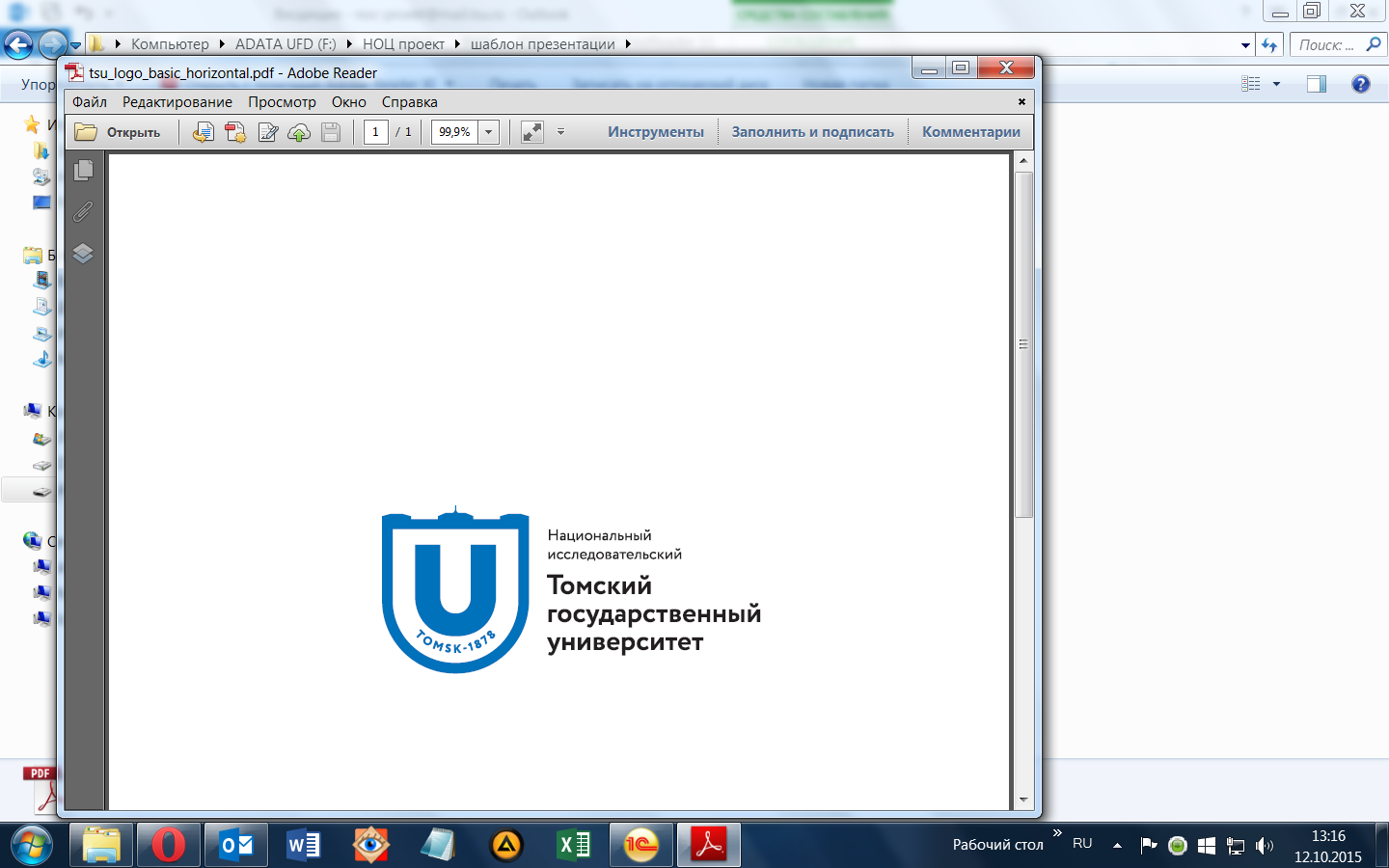 ПАСПОРТ ПРОЕКТАРазработка и апробация механизмов для совершенствования 
системы раздельного сбора отходов в ТГУТомск – 2020Краткое резюме проектаОсновные принципы и ответственность по управлению проектами в рамках выполнения программы повышения конкурентоспособности Федерального государственного автономного образовательного учреждения высшего образования «Национальный исследовательский Томский государственный университет» изложены в Положении об организации управления проектами в ТГУ.Основные этапы и результаты проектаОценка эффективности реализации проектаСостав участников проекта и функционал Бюджет проекта Отчётность о проектеОтчетность о достижении запланированных результатов Проекта выполняется по завершении периода реализации. Отчет предоставляется в Офис стратегического управления.Лист согласованияПриказ от 22.04.2020 № 358/ОДО результатах девятого конкурса проектов Наименование проектаРазработка и апробация механизмов для совершенствования системы раздельного сбора отходов в ТГУКлючевые структурные подразделения, задействованные в реализации проектаУправление информационной политики, Хозяйственное управлениеОснование для реализации проекта (СИ «Дорожной карты»)СИ 6Бюджет проекта 145 000 (сто сорок пять тысяч) рублей Плановые сроки реализации проекта20.08.2020 – 31.12.2020 Цель проекта Совершенствование системы РСО в ТГУ через формирование экологической культуры среди сотрудников и студентов ТГУ и применение новых механизмов для поощрения раздельного сбора отходов и контроля за нимЗадачи проекта Просвещение студентов и сотрудников университета в вопросах сортировки и переработки отходовАпробация механизмов обращения с отходамиФормирование в вузе принципов зелёного университета Проведение мониторинга данных обращения с отходами в ТГУХабитуализация в университетском кампусе урн для РСОПлан реализации проекта и основные результатыПлан реализации проекта и основные результатыПлан реализации проекта и основные результатыПлан реализации проекта и основные результатыМероприятия Дата началаДата завершенияОсновные результатыРасстановка урн и сеток в кампусе, разработка карты урн и сеток для РСО20.08.202010.09.2020Расставлены урны в наиболее релевантных локациях корпусов, составлена карта урн и сеток в кампусе ТГУ Проведение конкурса в социальной сети «Вконтакте» на лучшее оформление урн для РСО20.08.202003.09.2020Обновлен дизайн урн для РСОПроведение мероприятий и акций по РСО и экологии20.08.202015.12.2020Проведены акции по сбору макулатуры, мероприятия по уборке водоемов, организованы субботники по сбору мусора, участие команд студентов университета в чемпионате города по сбору вторичного сырья, экскурсии на склад компании «Чистый Мир» и Оформление инструкции по обращению с отходами для сотрудников, установка табличек с указателями урн для РСО01.09.202001.10.2020Оформлена инструкция по обращению с отходами для сотрудников, установлены таблички с указателями урн для РСОРазработка правил обращения с отходами и закрепление их в локальном акте университета 01.09.202015.10.2020Совместно с ЦКМО ЮИ ТГУ разработаны правила обращения с отходами для сотрудников и студентов ТГУ и ответственность за нарушение этих правил. Правила закреплены в локальном акте университетаВнесение пункта о раздельном сборе отходов в техническое задание клининговой компании, обслуживающей ТГУ01.09.202015.12.2020Обсуждение с хозяйственным управлением ТГУ внесения пункта об РСО в техническое задание клининговой компанииПубликация выпусков рубрики «Привет из…»03.09.202003.10.2020Опубликованы статьи лидеров студенческих эко-движений других городов России о состоянии РСОУчастие ТГУ в конкурсе «Разделяй с нами»15.09.202015.12.2020В рамках конкурса проведены мероприятия: лекция на тему раздельного сбора отходов, Книговорот, оформление инфостендов, Выставка, Дармарка (обмен одеждой и предметами быта), Экоролик, Арт-объект и др. ТГУ в топ-10 «зелёных» вузов России по итогам 2020 годаМониторинг данных об объёмах вывозимых ТКО 30.09.202025.12.2020Подготовлены ежемесячные отчёты о вывозимых отсортированных отходах для сопоставления объёмов отсортированных отходов в начале и в конце проектаПроведение социологического опроса на тему «раздельный сбор отходов в ТГУ»01.12.202015.12.2020Получение данных о проценте сортирующих отходы сотрудников и студентов ТГУ на конечном этапе проекта, 280 респондентов (на основе предыдущего опроса, проведенного в сентябре 2019 года)Подготовка отчёта о реализации проекта15.12.202031.12.2020Подготовлен отчёт о реализации проектаПлановые целевые значения ключевых показателей эффективности (КПЭ) ПроектаПлановые целевые значения ключевых показателей эффективности (КПЭ) ПроектаПлановые целевые значения ключевых показателей эффективности (КПЭ) ПроектаПлановые целевые значения ключевых показателей эффективности (КПЭ) Проекта№ п/пНаименование КПЭ ПроектаЕд. изм.Целевое значение КПЭ1Вывоз отсортированных отходов проценты30% от общего объёма ТКО2Доля студентов и сотрудников ТГУ, сортирующих отходы проценты40% по результатам социологического опросаСотрудники ТГУ – участники проектаСотрудники ТГУ – участники проектаСотрудники ТГУ – участники проектаФ.И.О.  Должность Выполняемая работа  Кабдрашитов МерекеКорреспондент Управления информационной политикиМенеджер проекта, взаимодействие с партнёрами и университетскими службами, проведение лекций, работа с социальными сетями, организация и проведение мероприятий по популяризации раздельного сбора в университете, работа над дизайном урн(оплата труда – 42 694 руб.,отпускные (28 дней) – 3 389 руб., страховые взносы – 13 917 руб.)Ящук Юлия ИвановнаЭколог хозяйственного отдела, Хозяйственное управлениеКонтроль за мониторингом данных об объёмах вывозимых ТКО, участие в обсуждении технического задания для клининговой компании, участие в разработке правил обращения с отходами 
(оплата труда – 10 673 руб., отпускные (28 дней) – 847 руб., страховые взносы – 3 480 руб.)Привлечённые специалистыПривлечённые специалистыПривлечённые специалистыФ.И.О.ДолжностьВыполняемая работаЦарёва Нина СергеевнаБезработнаяВзаимодействие с партнёрами проекта, разработка сценариев мероприятий, организация и проведение мероприятий(оплата труда – 39 339 руб., 
страховые взносы – 10 661 руб.)Данилова Надежда ВладиславовнаСтудент 4 курса ФсФДизайн урн для раздельного сбора, дизайн плакатов, оформление карты расположения урн и сеток для РСО (оплата труда – 3 934 руб., страховые взносы – 1 066 руб.)Планируемые затраты по проекту:130 000Оплата труда команды проекта: 130 000Сотрудники ТГУ53 367Отпускные сотрудникам ТГУ4 236Привлеченные исполнители43 273Страховые взносы29 124Прочие расходы:15 000КомандировкисуточныепроездпроживаниеГСМ (для выезда в районы области)Расходные материалы15 000Краска для урн РСО5 000Стенды для размещения информации об РСО10 000ОборудованиеУслуги сторонних организаций Источник финансированияСтратегическая инициативаМероприятие Постановления Правительства РФ № 211№ п/пДолжностьФ.И.О.ПодписьДата1Проректор по СВС.П. Кулижский2Начальник ПФУО.Г. Васильева3Директор ОСУ, руководитель проектаН.А. Сазонтова4Менеджер проекта «Создание инициативной среды, поддерживающей процесс управления изменениями» М.В. Короткая5Менеджер инициативного проекта М. Кабдрашитов